Using Mendeley for Academic WritingPete Whittington, Dept. of GeographyHealth Studies Workshop24 April 2018What is Mendeley?Mendeley is a desktop and web program that was originally created by some German PhD students circa 2008. It was purchased by Elsevier in 2013, much to the annoyance of some members of the academic community. The program is typically used for managing and sharing research papers, discovering research data and collaborating online. It also acts a bit of a social network.An important point: No reference manager software is perfect, nor is any automated import system. There will be some manual correcting required. However, once your reference is imported correctly, you should never have to do it again. This is where the time is saved.Installing MendeleyDownload and install Mendeley desktop appwww.mendeley.com/download-desktop/Create an account and sign inYou will likely be presented with two options Add an existing reference library (e.g., EndNote)Install the Microsoft Word pluginInstall browser (Chrome for me) pluginJust google “Mendeley [browser you use] plugin” and it’ll likely be the first linkGetting references into MendeleyInterface in the Windows desktop appLeft side has navigation pane, similar to Windows Explorer, or FinderMain window has your library (likely empty to start)Right side has details of the selected paper from the libraryYou can click on a reference within the main window and load the PDFImporting a citation via browser pluginscholar.google.com or your choice for libraryOn the page that is displaying the paper you wish to import, click the Mendeley icon 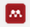 See last page of this document for screen captures of this processNote: for google.scholar.com searches, many will appear, so you will need to select the reference that you wantImporting a citation via direct PDF import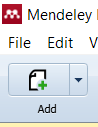 Click the “Add” icon in the upper left, and select the PDF (or folder containing many PDFs so that you don’t have do it for each individual file) to add to your library (see right)At this point, you might need to manually correct/change/edit the automated import. Once the citation is correct, you shouldn’t need to do it again.Cite while you write in Microsoft Word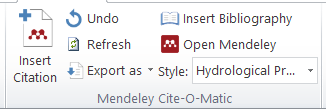 Locate the Mendeley Cite-O-Matic tool, likely under the References tab of the ribbonAdding an author, or multiple authorsClick on “Insert Citation” and either type the name/keywords your know, or click “go to Mendeley”If you want to add a second (or more) reference to the same line, put your cursor in the citation and repeat the previous processAdding additional information to an in-text citationIf you need to add additional information (such as “see” or “page XX”) you can do this by clicking on the authors name within the citation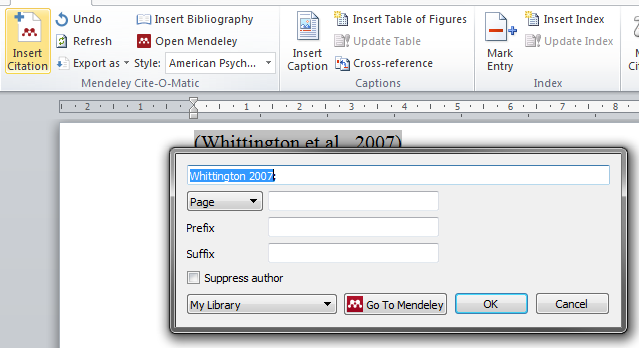 Omit names so only the date is in bracketsClick the “Suppress author” box (see above)Create a reference listClick on the “Insert Bibliography” button within the Mendeley Cite-O-MaticIn the “Style” box, select the journal that you wish to useSpace for notes: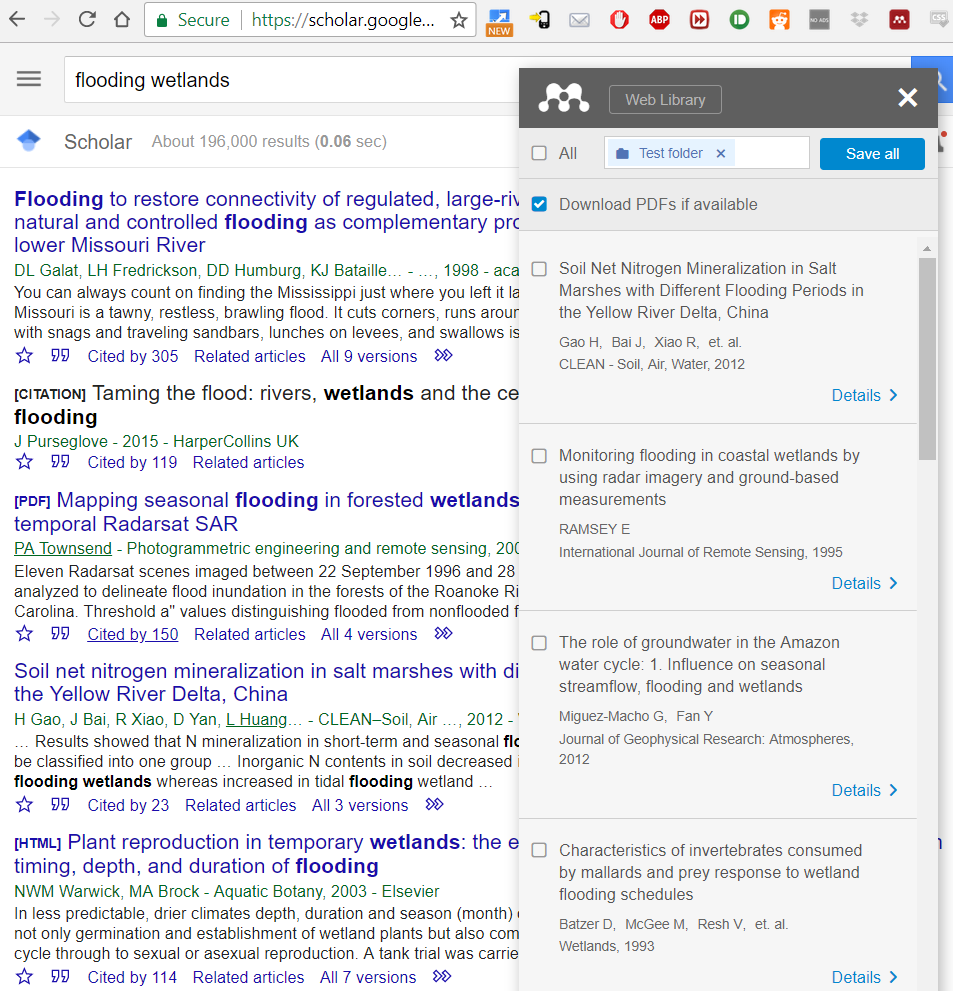 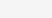 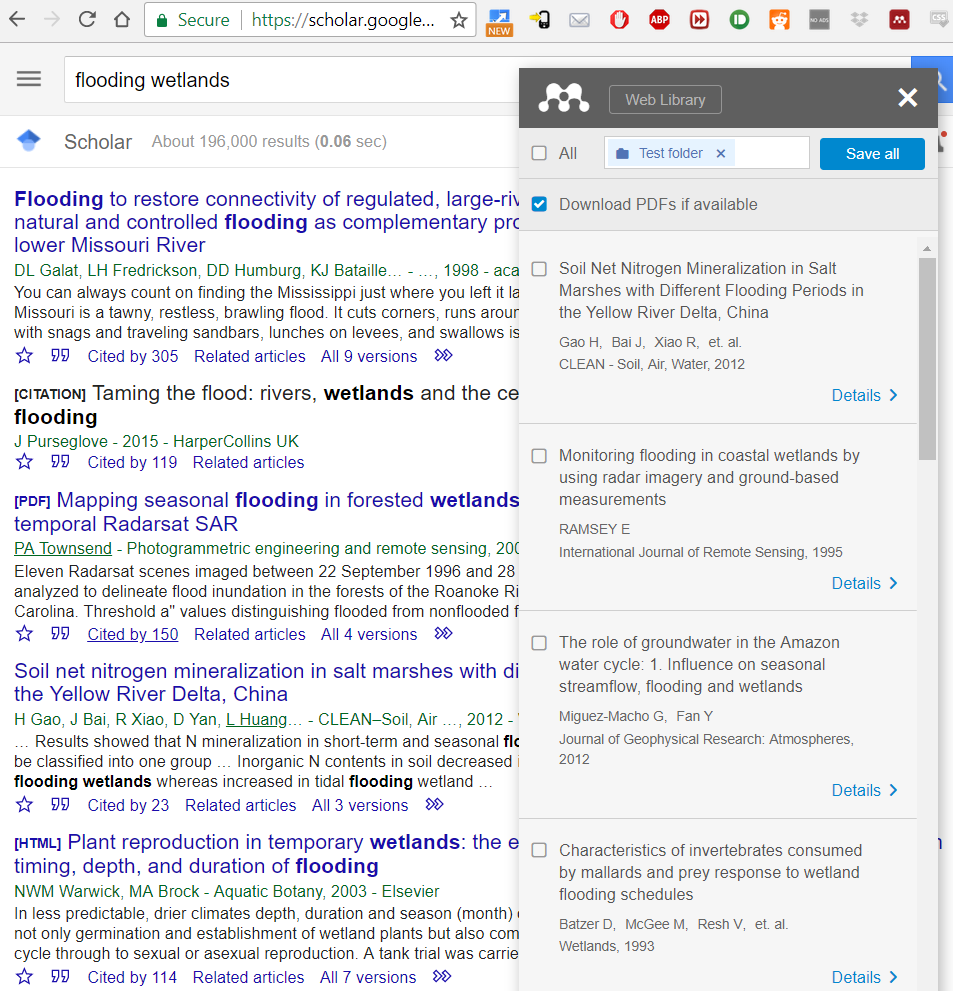 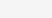 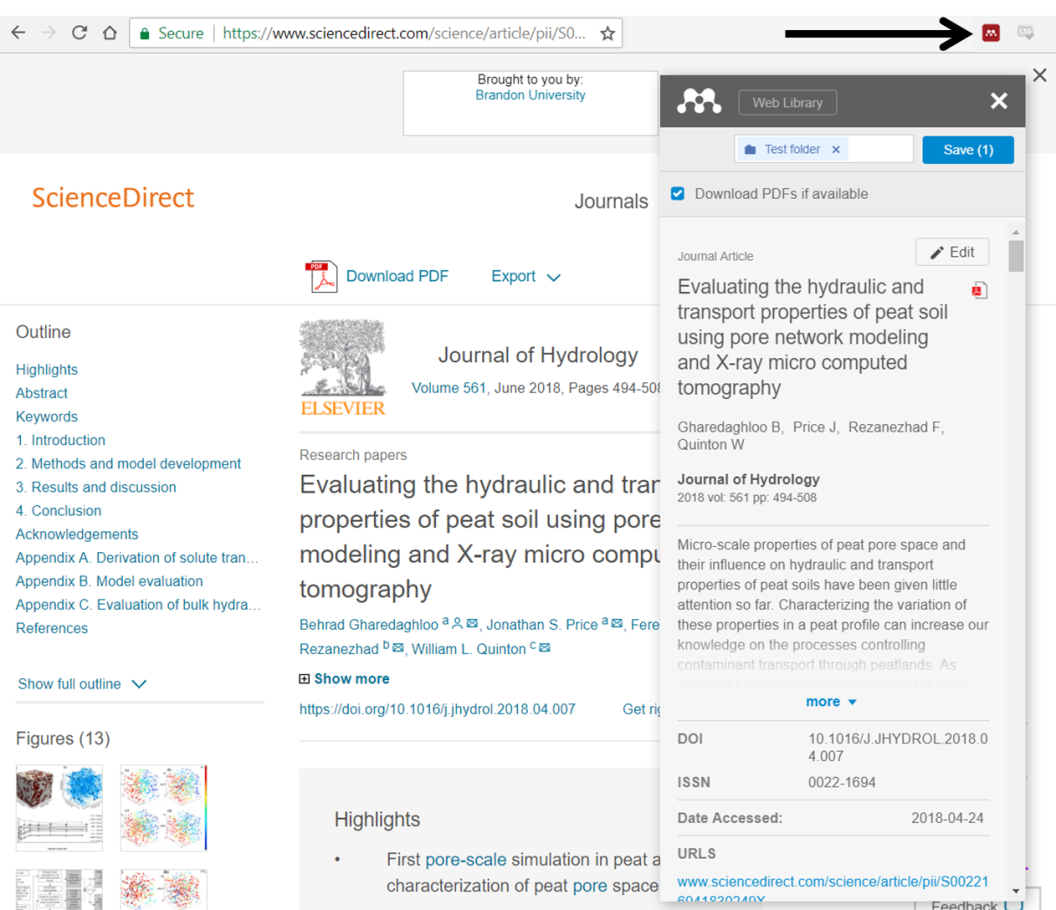 Examples of browser plugin (Chrome) with Google Scholar, and Science Direct